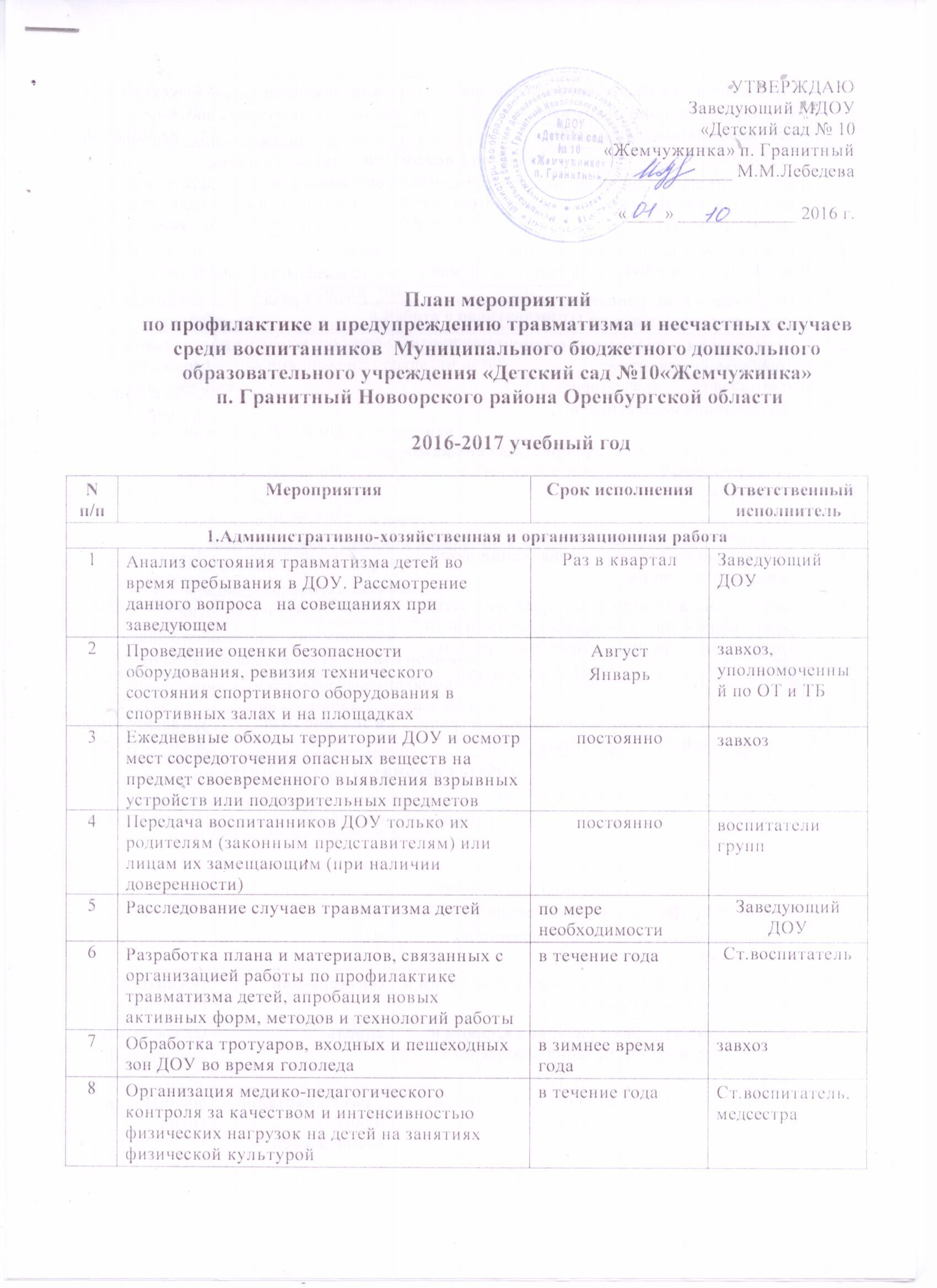 9Организация контроля за обеспечением безопасных условий пребывания детей в образовательном учреждении    в течение годаЗаведующий ДОУ, Ст.воспитатель2.Работа с педагогами2.Работа с педагогами2.Работа с педагогами2.Работа с педагогами1Корректировка плана работы с детьми  по профилактике безопасности дорожного движения на годсентябрьСт.воспитатель, воспитатели групп2Пополнение и обновление уголков безопасности дорожного движения в группахавгуст,в течение годавоспитатели групп3Обновление и дополнение атрибутов для сюжетно-ролевых игр по ПДДв течение годаВоспитатели групп4Организация и проведение инструктажей и практических занятий:  -по пожарной безопасности;-по угрозе проведения террористических актов и обнаружении бесхозных и взрывчатых предметов-по охране жизни и здоровья воспитанниковПо плануПо плануПо плануСт.воспитатель,Завхоз5Проведение тренировок по эвакуации детей и персонала из зданияЕжемесячноЗаведующий, Завхоз 6Консультация «Организация работы с детьми по предупреждению дорожно-транспортного травматизма в разных возрастных группах»сентябрьСт.воспитатель7Обзор литературы по ПДД, безопасностив течение годаСт.воспитатель8Пополнение методического кабинета и групп методической и детской литературойв течение годаСт.воспитатель, воспитатели3.Работа с детьми3.Работа с детьми3.Работа с детьми3.Работа с детьми1Беседы с воспитанниками на темы:         Знай и соблюдай Правила дорожного движения          Каждому должно быть ясно – на дороге кататься опасно (на коньках, санках)         Помни это, юный велосипедист         Здравствуй, лето! (о поведении на дороге в летнее время)сентябрьдекабрьмартмай Воспитатели групп2Проведение профилактических мероприятий в рамках «Недели безопасности»сентябрь-майВоспитателиСт.воспитатель3Организация выставки рисунков «Дорога и мы» по вопросам обеспечения безопасного дорожного  движенияапрельСт.воспитательвоспитатели4Целевая прогулка по близлежащим улицам: (средние – подготовительные группы1 раз в кварталпо плану воспитателейвоспитатели групп5Чтение художественной литературы, чтение и заучивание стихотворений по безопасностив течение годавоспитатели групп6Организация сюжетно - ролевых игр в группе и на прогулочных участках: «Светофор», «Путешествие по улицам города»,«Улица и пешеходы»,  «Поездка на автомобиле», «Автопарковка»,  «Автомастерская» в течение годавоспитатели групп7Просмотр видео-  и CD-дисков на тематику ПДД, пожарной безопасности, ЧСв течение годавоспитатели групп4.Работа с родителями4.Работа с родителями4.Работа с родителями4.Работа с родителями1Консультации, беседы  по пропаганде правил дорожного движения, правил перевозки детей в автомобиле.Темы:         Роль родителей в профилактике детского дорожно-транспортного травматизма         Как влияет на безопасность детей поведение родителей на дороге         Будьте вежливы – правила поведения в общественном транспорте;         Правила перевозки детей в автотранспорте в течение года Ст.воспитатель,воспитатели2Обновление папок – передвижек"Правила дорожные детям знать положено"октябрьвоспитатели групп3Обсуждение вопроса обеспечения безопасности детей на дороге на групповых  родительских собранияхапрельвоспитатели групп4Выпуск памяток для родителей по соблюдению ПДД в разное время годав течение годавоспитатели групп5Участие родителей в подготовке и проведении развлечений для детей, конкурсе рисунковв течение годавоспитатели групп